ГОРОДСКОГО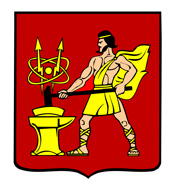 АДМИНИСТРАЦИЯ ГОРОДСКОГО ОКРУГА ЭЛЕКТРОСТАЛЬМОСКОВСКОЙ ОБЛАСТИПОСТАНОВЛЕНИЕ25.06.2020 № 399/6О внесении изменений в Положение об организации горячего питания обучающихся в муниципальных и частных (негосударственных), имеющих государственную аккредитацию, общеобразовательных учреждениях городского округа Электросталь Московской областиВ соответствии с  Бюджетным кодексом Российской Федерации, Федеральными законами от 06.10.2003 № 131-ФЗ «Об общих принципах организации местного самоуправления в Российской Федерации, от 29.12.2012 № 273-ФЗ «Об образовании в Российской Федерации», Законами Московской области от 27.07.2013 № 94/2013-ОЗ «Об образовании», от 12.01.2006 №1/2006-ОЗ «О мерах социальной поддержки семьи и детей в Московской области», от 19.01.2005 №24/2005-ОЗ «О частичной компенсации стоимости питания отдельным категориям обучающихся в образовательных учреждениях Московской области», Администрация городского округа Электросталь Московской области ПОСТАНОВЛЯЕТ:1.Внести в  Положение  об организации горячего питания обучающихся в муниципальных и частных (негосударственных), имеющих государственную аккредитацию, общеобразовательных учреждениях городского округа Электросталь Московской области, утвержденное постановлением Администрации городского округа Электросталь Московской области от  18.08.2017 № 570/8 (с изменениями внесенными постановлением Администрации городского округа Электросталь Московской области от 31.08.2018 № 804/8, 02.12.2019 № 895/12) (далее Положение) следующие изменения:1.1. Пункт 2.1.Положения изложить в следующей редакции:«2.1. Горячее питание (комплексный завтрак и (или) комплексный обед) организуется в ОУ для всех обучающихся в соответствии со стандартом организации питания обучающихся в образовательные организации в Московской области, утвержденным Министерством образования Московской области и Министерством потребительского рынка и услуг Московской области (Министерством сельского хозяйства и продовольствия Московской области).1.2. Пункт 2.4. Положения изложить в следующей редакции:«2.4. Руководитель ОУ:- организует предоставление бесплатного горячего питания и питания за счет средств родителей во вверенном ему ОУ в соответствии с требованиями СанПиН 2.4.5.2409-08;- контролирует и несет персональную ответственность за организацию горячего питания и охват горячим питанием обучающихся;- предоставляет помещение для питания обучающихся, назначает ответственного за организацию горячего питания в ОУ;- назначает ответственного за организацию горячего питания в ОУ;- при составлении расписания занятий и режима работы ОУ руководитель предусматривает перерыв достаточной продолжительности для организации горячего питания обучающихся».1.3. Пункты 3.2 и 3.3 Положения изложить в следующей редакции:«3.2. Право на получение дотации в размере полной стоимости комплексного обеда в день на человека имеют:- обучающиеся с ограниченными возможностями здоровья; - обучающиеся из числа детей-сирот;- обучающиеся, находящиеся под опекой, не получающие пособие в органах опеки и попечительства;- обучающиеся из числа детей-инвалидов, из многодетных семей;- обучающиеся с туберкулезной интоксикацией;- обучающиеся, получающие пенсию, по случаю потери кормильца;- обучающиеся, имеющие болезни пищеварительных органов - болезнь Гиршпрунга, язву желудка и двенадцатиперстной кишки, желчнокаменную болезнь, хронический гепатит, болезнь Крона; заболевания почек характера хронического - гломерулонефрит, пиелонефрит; болезни крови и расстройства, вызванные химиопрофилактикой, болезни органов дыхания - бронхиальная астма; болезни эндокринной системы - сахарный диабет;- обучающиеся из малообеспеченных семей, у которых среднедушевой доход не превышает величину прожиточного минимума на душу населения, установленного в Московской области;- обучающиеся из неблагополучных семей и дети, находящиеся в трудной жизненной ситуации, обучающиеся - дети участников ликвидации последствий аварии на Чернобыльской АЭС, поставленные на бесплатное питание решением Управляющего совета образовательного учреждения.3.3. Право на получение дотации в размере полной стоимости комплексного завтрака в день на одного обучающегося имеют:- обучающиеся по образовательным программам 1-4 классов;- обучающиеся с ограниченными возможностями здоровья;- обучающиеся из числа детей-инвалидов, из многодетных семей, из числа детей-сирот;- обучающиеся, находящиеся под опекой, не получающие пособие в органах опеки и попечительства;- обучающиеся, получающие пенсию по случаю потери кормильца».2. Опубликовать настоящее постановление в газете «Официальный вестник» и разместить на официальном сайте городского округа Электросталь Московской области www.electrostal.ru.3. Источником финансирования расходов размещения в средствах массовой информации данного постановления принять денежные средства, предусмотренные в бюджете городского округа Электросталь Московской области по подразделу 0113 «Другие общегосударственные вопросы» раздела 0100.4. Настоящее постановление вступает в силу после его официального опубликования.5. Контроль за исполнением настоящего постановления возложить на заместителя Главы Администрации городского округа Электросталь Московской области Кокунову М.Ю.Временно исполняющий полномочияГлавы городского округа                                                                                          И.Ю. Волкова